Temat: Ich habe einen Pulli an- części garderobyProszę przepisać słówka z ćwiczenia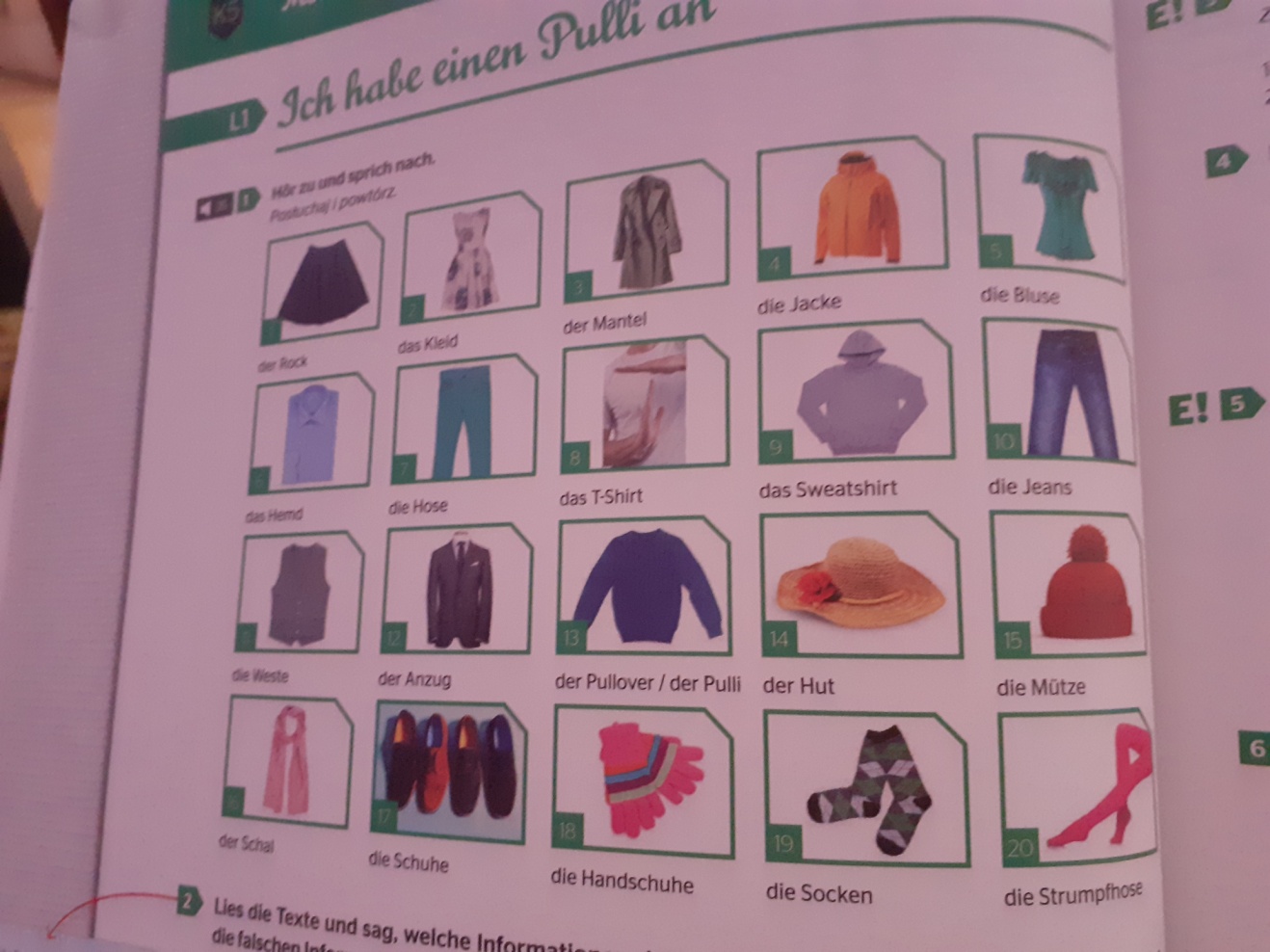 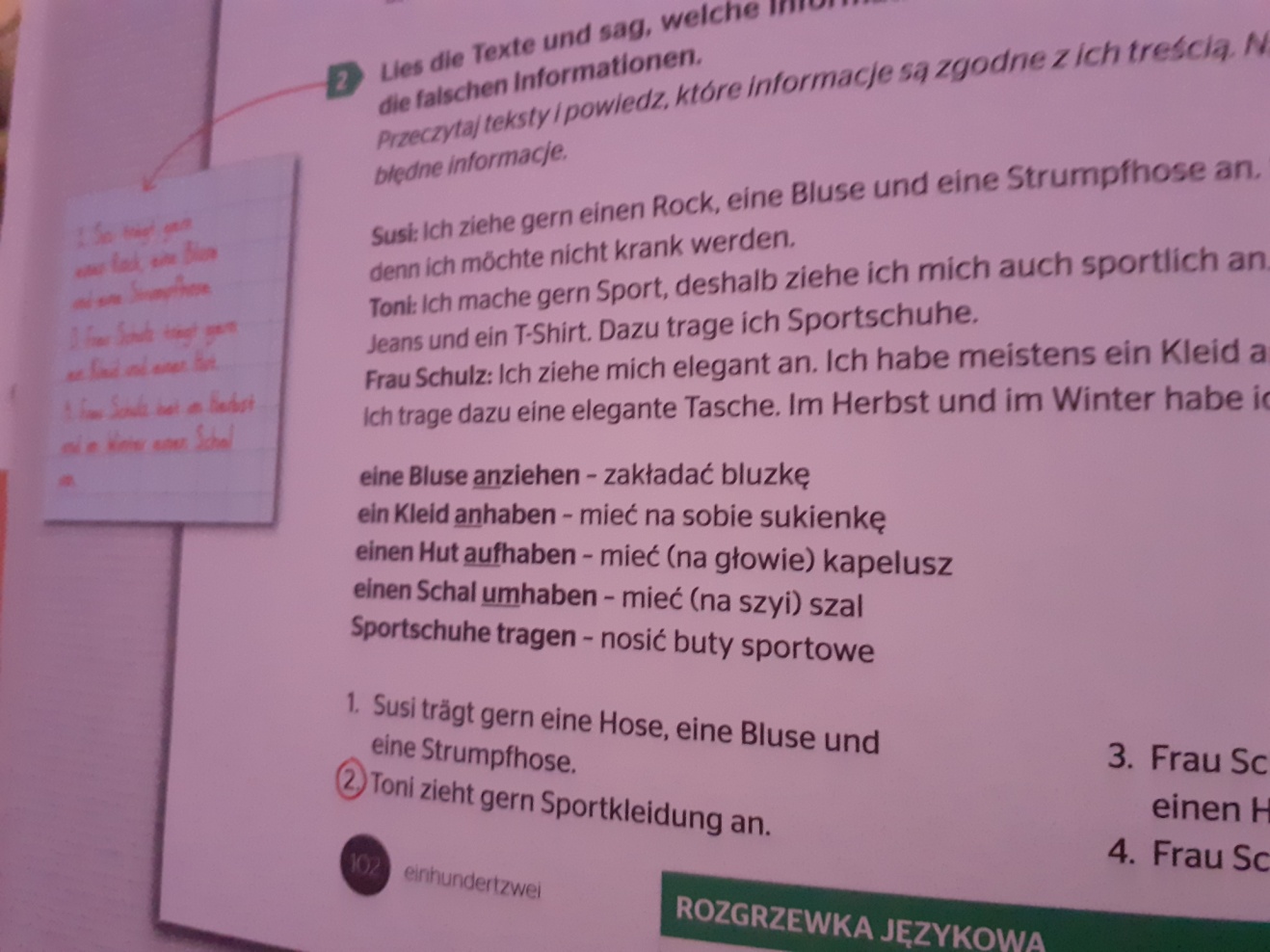 Praca domowa: ćwiczenia 1,2,3,4, ze strony 74